Mrs. Spalding’s 1st Grade Schedule, Room 210, Towamensing Elementary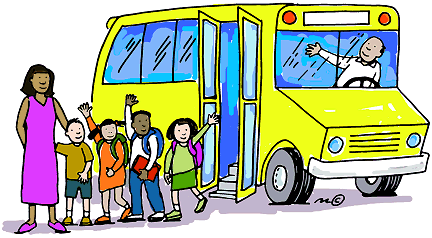 Time Subject Area8:15-8:45Students arrive/Breakfast Program/Unpack/Lunch Count/Morning Work8:45-9:05Morning Meeting9:05-9:35Guided Reading / Literacy Centers9:35-10:50General Language Arts Block: Making Meaning/ Teacher Read Aloud (Bathroom Break)Anthology, Spelling, Phonics, Vocabulary Development, Tear and Take Readers, Poetry10:55-11:55Lunch/Recess (drinks in classroom)12:00-12:40Writer’s Workshop *Days 1-3Science (1st and 3rd marking period)/Social Studies (2nd and 4th marking period) *Days 4-5 Bathroom break/transition time to special12:40-1:25SPECIAL1:30-2:10Mathematics2:10-2:20Snack/Drink break2:25-2:55RTII Tier Time (Mrs. Spalding, Mrs. O. and Mrs. H.) Spiral review activities and reteaching2:55Dismissal